SELECTMEN’S MEETING  AGENDASeptember 16th, 2020 Flag Salute 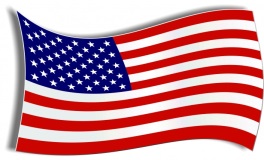 CALL TO ORDER: 6:00 PMROLL CALL: Geoff Johnson, Bill Rand, Nancy Hatch, Gerald Folster & Lee BryantDebbie Hodgins, Administrative Assistant Cathy Jordan, Town Clerk  MINUTES:  Approve the August 19th, 2020 Selectboard meeting minutes.PUBLIC HEARING: “General Assistance Ordinance Appendices” (A-H)GUEST:EXECUTIVE SESSION: Pursuant to 1 M.R.S.A. § 405 (6) (E) Attorney consultationsPursuant to 1 M.R.S.A. § 405 (6) (A) Personnel mattersPursuant to 1 M.R.S.A § 405 (6) (C) Real estatePursuant to 1 M.R.S.A § 405 (6) (D) ContractsPursuant to 1 M.R.S.A § (6) (F) Poverty AbatementNOMINATIONS: NoneAPPOINTMENTS: None.ACO REPORT:  NoneCEO REPORT:  See attached reportCLERKS REPORT:  Election UpdatesEDDINGTON FIRE DEPARTMENT:  See attached report (informational)ROADS: Update on roads Weight limit sign on town roads- See attached Ordinance PLANNING BOARD:  Draft Minutes of the August 26th meeting, InformationalSCHOOL BOARD MEMBER REPORT: TREASURERS REPORT:1.  3 Abatements    A. Diane Gray    B. David Astbury    C.  Candice BraleyNEW BUSINESS:  1.  Meeting date and time change2.  Retirement Plan3.  Winter Sand Bids OLD BUSINESS:   1. Bid Process2. Lakeside Lawn Care Agreement3.  Policies reviewed at 9-9-2020 workshop– Ethics & Personnel vote to approvePUBLIC COMMENTS:ADJOURNMENT from meetingTime:MotionWORKSHOP: